Konfederace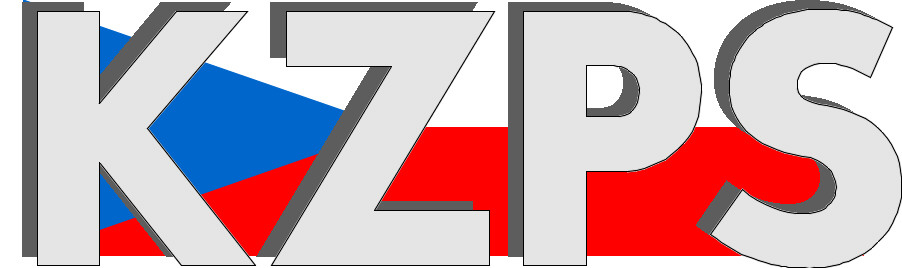 zaměstnavatelských a podnikatelských svazů ČRSekretariát:	    	 Václavské nám. 21		   tel.: 222 324 985                   	 110 00 Praha 1			   fax: 224 109 374 	            	         e-mail: kzps@kzps.cz 	S t a n o v i s k o Konfederace zaměstnavatelských a podnikatelských svazů ČRk materiálům na 158. Plenární schůzi RHSD ČR dne 12. dubna 2021---------------------------------------------------------------------------------------------------------P r o g r a m:1.	Materiály k projednání1.1 	Aktuální stav epidemické situace a doporučení dalšího postupu	(Ústní informace MZd)1.2	Zpráva o postupu v přípravě programového období 2021+, Národního plánu obnovy, Modernizačního fondu a Fondu pro spravedlivou transformaci(Podkladový materiál MMR ve spolupráci s MPO a MŽP a záznam z jednání Pracovního týmu RHSD ČR pro místní rozvoj a fondy EU)1.3	Dopady Zelené dohody pro Evropu na ČR	(Podkladový materiál MPO a záznam z jednání Pracovního týmu RHSD ČR pro hospodářskou politiku)1.4	Přehled přípravy dopravních staveb s plánovaným zahájením v nejbližších letech a stavebními náklady nad 300 mil. Kč(Podkladový materiál MD a záznam z jednání Pracovního týmu RHSD ČR pro dopravu a dopravní infrastrukturu)1.5	Stav řešení kůrovcové kalamity a další postup v této oblasti	(Podkladový materiál MZe a záznamy z jednání pracovních týmů RHSD ČR pro zemědělství a životní prostředí a pro hospodářskou politiku)2. 	RůznéAd 1. 1	Aktuální stav epidemické situace a doporučení dalšího postupuNa základě provedených testování ve firmách:KZPS ČR je proti plošnému navýšení testování 2x týdně, zatím častější testování umožnit tam, kde o to je zájem a proplácet toTeprve po rozšíření testování i na mikrofirmy pod 10 osob a OSVČ systém testování všech firem od největších po nejmenší vyhodnotit a rozhodnout, zda a za jakých podmínek má smysl zavádět častější testování (2x týdně)Stále požadujeme posílení PCR testování, které podporují všechny svazyPožadujeme též navýšení doplatku na Ag testování na 100,- KčŽádáme o neprodlené oficiální (SUKL) zhodnocení účinnosti Ag testů, kdy rozdílná kvalita způsobuje zbyteční prostoje u zaměstnavatelů, vypadávání zaměstnanců a nárůst nákladů Podporujeme urychlení očkování všech kategorií zaměstnanců (občanů), které jediné může ukončit současný pandemický stav a k tomu nabízíme k využití své firemní kapacityZpůsob (samo)testování ponechat na rozhodnutí zaměstnavatele s ohledem na charakter podnikatelské činnosti a rozmístění provozoven a zaměstnanců Ad 1. 2	Zpráva o postupu v přípravě programového období 2021+, Národního plánu obnovy, Modernizačního fondu a Fondu pro spravedlivou transformaciKe všem materiálům KZPS ČR zpracovávala průběžné připomínky, které uplatňovala vůči MŽP i MPO a jsou součástí zápisů obou pracovních týmů pro hospodářskou politiku a životní prostředí.K modernizačnímu fondu se koncem roku 2020 uskutečnilo MPŘ, ve kterém KZPS ČR uplatnila své připomínky, kdy jsme zejména požadovali:Z procesního hlediska z materiálu není zřejmé, že byl materiál projednán s Radou SFŽP ČR ve smyslu zákona č. 388/1991 Sb., o Státním fondu životního prostředí ČR. Podle tohoto zákona Rada Fondu posuzuje zejména zásadní otázky tvorby a užití prostředků Fondu. Stanovení programů včetně procentuální alokace prostředků Fondu je třeba za zásadní otázku považovat. Do materiálu je potřebné doplnit stanovisko Rady SFŽP ČR.Popis a sumarizace stavu nic neprozrazuje o vazbách na konkrétní opatření Akčních plánů v oblasti regionálního rozvoje, zaměstnanosti nebo podpory malého a středního podnikání. Výčet programů obsažených v materiálu znamená petrifikaci zde uvedených programů na období do roku 2030 ve smyslu Politiky ŽP jako hlavní politiky v ČR.  Nesouhlasíme s programovým obsahovým uzavřením prostředků použitelných 
z Modernizačního fondu na programy uvedené v materiálu a doporučujeme změnu konceptu na flexibilní model po projednání v Radě SFŽP ČR a ve vazbě na programy regionálního rozvoje.Materiál nemá analytickou povahu, vychází z popisu opatření, která byla na úrovni EU přijata nebo o jejichž přijetí se jedná. V textu není uvedeno, jaká konkrétní opatření budou z Modernizačního fondu podporována k zajištění energetické bezpečnosti ČR a konkurenceschopnosti tuzemských podnikatelů.  Dopady GD pro 	Evropu ani pro ČR nebyly dosud vyčísleny ani do roku 2030 ani do roku 2050, a to zejména za situace, která je, na rozdíl od vizí v letech 2018 a 2019, diametrálně odlišná od reality roku 2020 a následujících, kdy se členské státy budou muset zaměřit na rekonstrukci ekonomiky. Modernizační fond má sloužit mimo jiné k plnění cíle snižování emisí CO2.  Měl by umožnit systémovou podporu i technologiím, které jsou v principu založeny na udržení CO2 v daném produktu a na opakované použití takového produktu nebo materiálu, ze kterého je produkt vyroben. Mezi tyto technologie patří recyklace. Modernizační fond by měl z oblasti nakládání s odpady umožňovat podporu moderním způsobům energetického využití odpadů (například Evropou podporované využití upravených odpadů formou paliv z odpadů – TAP) ale vždy tak, aby to bylo plně v souladu s podporovanými technologiemi dle Evropské unie a rovněž se strategií tzv. Balíčku oběhového hospodářství EU a jejich doporučeními.  Recyklace je velmi efektivním způsobem omezení produkce CO2. Je realitou, že recyklace zatím v ČR nefunguje dostatečně. Jsou zásadní problémy s odbytem vytříděných surovin. Dle 	našeho by i Modernizační fond, stejně řada dalších podpůrných programů, měl systémově podporovat i tuto agendu, neboť studie jasně prokazují, že recyklace je jedním z nejefektivnějších způsobů omezování produkce CO2.Doporučujeme rovněž programově i finančně posílit programy, které se podporují větší využití fotovoltaiky s bateriovými úložišti. Dosavadní programy podporující FVE nejsou pro investory dostatečně zajímavé, zejména návratnost těchto investic se blíží k jejich životnosti. Především se to týká budování těchto zařízení na budovách, jejichž vlastníky jsou právnické a fyzické osoby.Při formulaci konkrétních podmínek pro žadatele doporučujeme jejich nastavení tak, aby byly administrativně nenáročné, pro uchazeče přehledné a v čase předvídatelné. Důležitá je jejich provázanost s podobnými programy ostatních vyhlašovatelů.Veškeré podporované technologie Modernizačním fondem by rovněž měly splňovat podmínku souladu se zastřešujícím evropských rámcem pro ekonomickou podporu, tzv. EU Taxonomy.V tomto bodě materiálu se KZPS ČR ztotožňuje s navrženými závěry SP ČR a ráda by zdůraznila:KZPS ČR připomíná požadavek, aby v řídícím výboru NPO byli vrcholoví zástupci sociálních partnerů. Tento výbor byl přislíben, ale prozatím stále nebyl zřízen.Žádáme také o včasné zapojení do přípravy nastavení programů a výzev z NPO, které se budou týkat podnikatelské sféry tak, aby bylo možné zajistit absorpční kapacitu a kvalitní nastavení podmínek.NPO nesmí nahrazovat například neudržitelné či běžné výdaje. NPO by měl dle nás významněji obsahovat projekty provázané s cílem zvýšení ekonomické odolnosti, a ne tolik různorodých resortních požadavků.KZPS ČR požaduje dodání aktuální komplexní přehled odhadovaných alokací pro jednotlivé oblasti a dílčí komponenty.Ad 1. 3	Dopady Zelené dohody pro Evropu na ČRZ pohledu Těžebního průmyslu:Zelená dohoda pro EU, která znamená snížení emisí CO2 do roku 2050 prakticky na 0, znamená obrovský dopad na stávající ekonomickou a sociální podstatu ČR.Emise ČR jsou dnes v řádu 100 mil t CO2 ročně. Hlavním zdrojem je energetika, a hlavně výroba tepla a elektřiny. Významný zdroj emisí je ale i průmysl, doprava a zemědělství.  Zejména teplárenství musí projít za krátkých 30 let velkou změnou, protože teplo je vyráběno dominantně spalováním uhlí, plynu, biomasy. Bezemisní výroba tepla bude v budoucnu na bázi elektřiny (tepelná čerpadla, elektro-kotle), nebo dálkové teplo z jaderných zdrojů, spalování biomasy bude aktivisty napadeno, protože každé spalování emise CO2 produkuje. Zásadní bude velmi masivní zateplování, rekuperace tepla z větrání a celkové radikální snížení energetické náročnosti budov, nejen nových, ale hlavně všech existujících. Budovy budou muset být v režimu tzv. Pasivního standardu, kdy budou prakticky bez nutnosti dodávky energie. Elektroenergetika bude jaderná, obnovitelná a místo plynu – vodíková. Předpokládané náklady na transformaci elektroenergetiky jsou dle studie McKinsey jsou 4 000 miliard Kč. Celkový dopad na celou ČR bude asi ještě vyšší. V celé EU dojde ke zdražení tepla a elektřiny, a to vytlačí řadu průmyslových výrob mimo EU. Dnešní ekonomika ČR postavená na průmyslu převážně zpracovatelského charakteru, která nebude ve středoevropském prostoru, kde bude elektřina drahá, nekonkurenceschopná. Navíc nevíme, kam s odstěhuje průmysl, kterému dnes náš průmysl produkuje komponenty. ČR bude muset přejít na ekonomiku s vyšší přidanou hodnotou, nebude možné, aby stála na levné pracovní síle levné energii. Samozřejmě při našem propojení s ekonomikou SRN nelze transformaci dělat bez ohledu na vývoj především v Německu, dalších zemích Evropy a i třetích zemích. Energetika ČR a KZPS ČR / ZSDNP jsou na transformaci mentálně nastaveni. Víme, že uhlí a fosilní paliva do roku 2050 skončí. I bez Zelené dohody by uhlí skončilo v ČR někdy kolem roku 2050-55. Od nové SEK v roce 2023 očekáváme rozhodnutí o novém cílovém energetickém mixu v roce 2050.  Hlavně o poměrech jednotlivých typů bezemisních energetických zdrojů. Subjekty sdružené v ZSDNP jsou připraveny se na transformaci aktivně podílet, ale chceme jasné podmínky pro investice, aby nedošlo už znovu k tomu, že budou investice novým rozhodnutím o regulací ze strany EU, nebo vlády ČR znehodnoceny. Už dnešní rozhodnutí o konci uhlí v roce 2038 znamená pro uhelné firmy znehodnocení aktiv a nutí je do účetnictví zahrnout opravné položky. V souvislosti se Zelenou dohodou toto dopadne na celou řadu průmyslových oborů, jak to už teď vidíme třeba u ocelářství. Věříme, že se na přípravě SEK 2023 s horizontem 2050 budeme moci podílet.Z pohledu Zemědělství (Zemědělský svaz ČR):Dle KZPS ČR jsme v situaci, kdy se připravuje tak obrovská transformace společnosti, ale bohužel se to děje příliš rychle a ze strany EK tak arogantně, že se v tom v tuto chvíli nedokážeme pořádně ani zorientovat a nevíme, co nám to může přinést. Souhlasí s tím, že nevíme, zda je to šance nebo hrozba. Dále řekl, že přes všechny tyto brutální dopady do naší společnosti se musíme pokusit nějakým způsobem ty věci alespoň nastínit nebo naznačit. Bez toho nemáme šanci říct EK při projednávání co chceme a co nechceme. Dnes jen čekáme, co vyjde z EK a na základě toho se pokoušíme modelovat nějaké dopady. Uvedl, že součástí Zelené dohody jsou také strategie, které dopadají do zemědělství, jako „From Farm to Fork Strategy“, Strategie pro biodiverzitu, pro ekologické zemědělství, oběhové hospodářství ad. Je třeba, abychom znali ty nejhorší dopadové scénáře. Dopady budou nejen do potravinové soběstačnosti a bezpečnosti, ale i do sociální stability našeho státu. Na příkladech uvedl, že Zelená dohoda přináší mnoho nelogických věcí, které jdou mnohdy proti sobě. Uvedl, že USA si udělaly vlastní analýzu Zelené dohody a vychází jim, že ceny potravin se v EU zvýší o 17 % a produkce se propadne o 12 až 15 %. USA dále odhadují, že EU přijde o 20 % potravin z hlediska vývozu, ale je třeba vědět, že 1 % vývozu potravin znamená 1,5 mil ha zemědělské půdy někde ve třetím světě, ze které se ty potraviny musí vyrobit. Když tak snížíme vyvoz potravin z EU o 20 %, tak je to např. 30 mil. ha deštných pralesů, které se musí v Brazílii i jinde vykácet, aby ty potraviny někdo vyrobil a produkci potravin nahradil. Navíc spotřeba potravin ve světě aktuálně roste. V Zelené dohodě však nejde jen o potraviny, ale o všechny suroviny, zboží, energie, vodu atd. To všechno bude muset výrazně zdražit. Občané to budou muset zaplatit. Je otázka, zda na to budou mít a zda to budou chtít akceptovat. Nebezpečím také je, že zatím nejsme zcela transformovaní a stávající průmysl se může posunout na východ za hranice EU, kde tak přísná legislativa platit nebude, a my ho nebudeme mít čím urychleně nahradit. Musíme s tím kalkulovat a pracovat, abychom na to mohli včas reagovat. Dále řekl, že EK nám nemá co nařizovat, klíčovými orgány jsou a musí být Evropská rada a Evropský parlament. EK má být jen servisní organizací, která naplňuje rozhodnutí ČS a EP.Z pohledu Stavebnictví:Z pohledu stavebnictví (a určitě i ostatních oborů) vidíme, že MPO a vláda řeší problematiku s tripartitou a potom to řeší s „Evropou“, ale chybí informace o tom, jak se ke Green Dealu, staví minimálně sousední země. Je více než pravděpodobné, že pokud problematiku diskutují na národní úrovni v podobném formátu jako my v ČR, nemají obecně významně rozdílná stanoviska od nás, byť mohou mít rozdílné oborové přístupy. A bylo by dobré naše „české“ požadavky koordinovat minimálně se sousedy, neboť potom můžeme snáze uspět v našich cílech. Závěr:KZPS ČR podporuje záměr MPO, v návaznosti na jednání PT RHSD ČR pro hospodářskou politiku, vytvořit meziresortní pracovní skupiny za účasti sociálních partnerů k Zelené dohodě a k jejím dopadům na jednotlivé oblasti, sektory a segmenty, které by identifikovaly konkrétní dopady, hrozby a šance spojené se Zelenou dohodou a dále by je rozpracovaly. Výstupy by sloužily jako podklad pro jednání představitelů ČR v institucích EU a k přípravě opatření na národní úrovni.cestou MPO získat oborové přístupy k řešení Zelené dohody minimálně od sousedních zemí a využít je pro práci uvedených oborových pracovních skupin.KZPS ČR vyzývá MPO a vládu k zahálení PR osvětlující kampaně k využití prostředků jak Zelené dohody, tak NPO, Modernizačního fondu a Fondu pro spravedlivou transformaci včetně schopnosti českého průmyslu v zapojení se do dostavby EDU II.KZPS ČR požaduje zpracování harmonogramu postupných kroků a z toho vyplývajících řešení a opatření nutných k naplnění cílů GD. Harmonogram musí obsahovat termíny, odpovědnosti a participaci dalších rezortů či orgánůAd 1. 4	Přehled přípravy dopravních staveb s plánovaným zahájením v nejbližších letech a stavebními náklady nad 300 mil. KčPři jednání PT RHSD pro dopravu, který se konal dne  7. dubna 2021 zástupce SPS zejména upozornil na zásadní problémy v investorské přípravě těchto tří staveb:D4901 Hulín – FryštákVydané SP napadeno aktivistyPřipravuje se jednání Rozkladové komise MDJe jisté, že v případě jejího kladného rozhodnutí bude podána žaloba k souduV případě vydání předběžného opatření soudem vyprší platnost vydané EIA a celá se bude muset vč. ostatních rozhodnutí opakovatTéměř veškeré dosud vynaložené náklady (cca 500 mil. Kč) budou muset být vynaloženy znovu (kromě výkupu pozemků) To bude znamenat posunutí stavby o cca 10 letObstrukce budou dále pokračovatDoporučení pro MD – bezodkladně a aktivně hledat právní cesty pro vyřešení tohoto obrovského problémuD 136 Přerov – ŘíkoviceVydané ÚR, bylo napadeno aktivisty u krajského soudu v Ostravě a ten je zrušil. ŘSD znovu doplnilo podklady a Krajský úřad v Olomouci shromažďuje podklady pro vydání nového ÚR (předpoklad v průběhu příštího týdne).Poté se předpokládá žaloba ekologů k souduZde nastává stejná situace jako u D4901, tj námitky ekologů k MD, jednání Rozkladové komise ministra, v případě kladného rozhodnutí žaloba ekologů k souduHrozí stejný dopad jako u D49 spojený se ztrátou platnosti závazného stanoviska EIA   Nutnost opětovných značných nákladů souvisejících s vydáváním správních rozhodnutíZ 18 % ještě nejsou vypořádány pozemkyNejvyšší riziko č. 5 pro zahájení stavby v roce 2022Opět pokračování neútěšné dopravní situace při průjezdu PřerovemPosunutí termínu zahájení stavby o několik letStejné doporučení pro MD – aktivně hledat právní cesty pro vyřešení tohoto významného problémuSOKP 511 Běchovice – D1Vydáno nepravomocné ÚRProti ÚR 47 odvoláníZisk pravomocného ÚR závisí na vypořádání všech podaných odvolání odvolacím orgánem, kterým byl určen Krajský úřad Jihočeského krajeVykoupeno 0 % pozemků (zahájení výkupů závisí na platnosti ÚR)V rámci trvalých záborů bude nutné vypořádat 238 listů vlastnictví (501 vlastníků; 640 pozemků)Nutná koordinace přípravných prací s I/12 Běchovice – ÚvalyVelký důraz na spolupráci s HLM Praha (starostové, aktivisti)Závěr:Důrazně upozorňujeme na potřebu řešení prioritních staveb 511 Běchovice - D1, 136 Říkovice-Přerov a D4901 Hulín – FryštákJedná se o tři nejohroženější stavby a jejich nezahájení by bylo nejen velkým časovým a finančním problémem, ale i politickým. K plánovaným nákladům MD v oblasti železniční infrastruktury je třeba připomenout, že u každému projektu rekonstrukce VB (výpravní budovy) je nutno pečlivě zvažovat účelnost využití nákladů ve všech souvislostechAd 1. 5	Stav řešení kůrovcové kalamity a další postup v této oblasti	KZPS ČR oceňuje podrobné zpracování podkladových materiálů ministerstva zemědělství.Jednotlivá opatření a současný stav byl projednán na PT pro hospodářskou politiku, PT zemědělství s životní prostředí a jednotlivá stanoviska jsou v zápisech pracovních týmůKladně hodnotíme provedená opatření a zejména finanční kompenzace na zmírnění ztrát vlastníkům lesů bez kterých by vůbec nebylo možné likvidovat napadené porosty a zajistit podmínky pro obnovu lesůNa PT pro zemědělství a životní prostředí jsme požadovali doplnění plateb za minulý rok vyplacených k 31. březnu 2021 neboť vlastníci lesů si v některých regionech stěžují na pozdní platby a z toho plynoucí insolvenci k zajišťování likvidace škod způsobených kůrovcem a zejména financování obnovy lesů.Závěry z jednání:Plně schválit navržené kompenzace škod všem vlastníkům bez uvažovaného krácení finálních částek tak, aby se urychlila likvidace škod a vytvořily se předpoklady pro obnovu lesůPři jednání k NPO usilovat o možnosti čerpání finančních prostředků na obnovu lesů z NPOZajistit včasné vyřizování kompenzací ve všech regionech (dle vyjádření vlastníků lesů nejsou vyřízené žádosti za 2. pololetí 2020)Zajistit snížení stavu zvěře v obnovovaných lesích podporou zástřelného, které v mnoha případech ani za rok 2019 nebylo vyřízeno a vzhledem k nízkému odbytu probíhá nedostatečněPlně podporujeme Lesnickou výzvu II (v příloze) podepsanou řadou sdružení vlastníků obecných a soukromých lesů v ČR a Agrární komory k potřebě výraznější pomoci překonání kalamita a zejména potřebnou pro obnovu lesů ze dne 8. dubna 2021.Na pracovním týmu bylo opět také požadováno zajištění certifikace podle normy FSC, což umožní využití dřevní hmoty pro nábytkářský sektor. Bohužel jednání o možnosti dle této normy trvají 7 let, a i přes snahu MPO dosud nedošlo ke změně.Konstatujeme na závěr, že účinná opatření ve prospěch likvidace kalamity a obnova lesů jsou podstatná pro naplnění jednoho z cílů Zelené dohody pro Evropu.V Praze dne 12. dubna 2021	     							        		         Jan W i e s n e r 											 prezident